        Name:  _______________________________	            			 Homework:  Decimal Place Value #3 Show all your work in the space provided!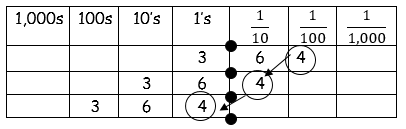 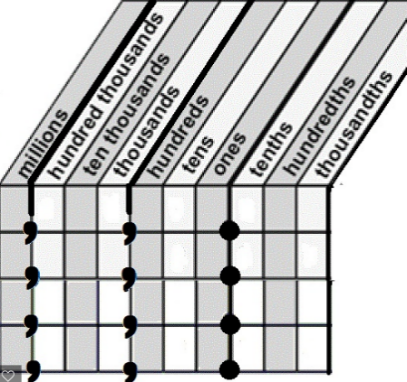 